To: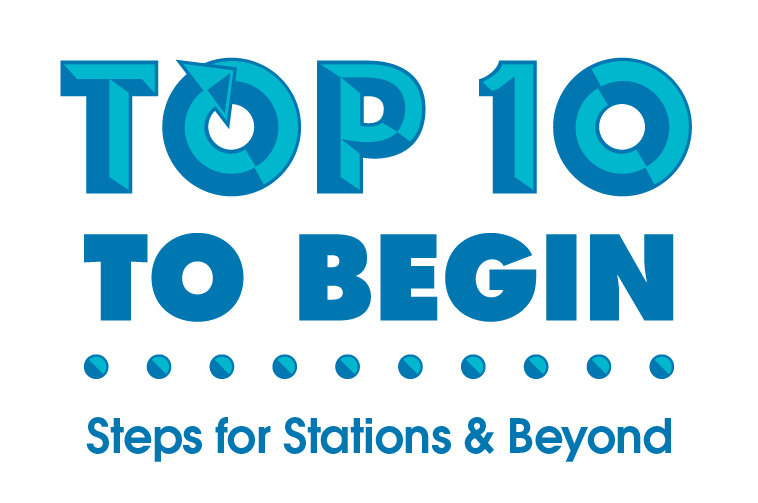 From:Re: Top 10 to Begin, Steps for Stations & BeyondHi [insert name].  I'm writing to get your approval to participate in a terrific educational opportunity.   It’s the Top 10 to Begin training on, [insert date and location].The Tabor Top Ten for Stations & Beyond Training is research-based and brings results every time the strategies are implemented. The presenter, Glenna Tabor, is a nationally known education expert whose training is always highly interactive and mirrors what I will do in the classroom. 	The training will:Explore the first ten steps that ensure success in implementing small-group, differentiated instruction in     every classroom.Provide participants with practical ways to build student discourse, engage all learners, and optimize Tier 1 instruction.Give every participants an opportunity to experience each of the steps while learning about the steps. Teach participants how to cultivate a classroom community that manages itself and motivates students to learn.Ease all participants into sophisticating the instruction in their classroom.Help participants plan for implementing the ten steps beginning the next day!The website with registration and information is glennatabor.com.Pricing is 2 for 1, so two classroom teachers could attend the November 8 training for just $297. Administrators and instructional coaches receive free enrollment with at least 2 teachers attending.This is an opportunity to get the training I need to sophisticate and fine-tune my instructional pedagogy. I’m very excited about this training and would really appreciate your support and buy-in on my attendance.I hope to hear from you soon.Sincerely,
[Your name]